Kwame Alexander is the 2017 National Summer Reading Champion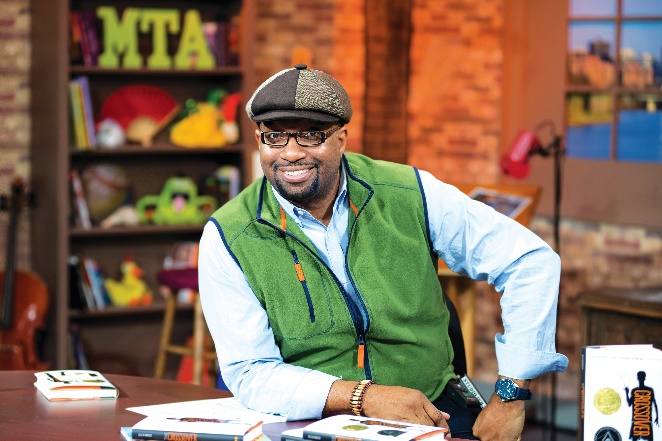 Photo credit: Donnie BiggsKwame Alexander, 2017 CSLP National Summer Reading Champion, is a poet, educator, and New York Times Bestselling author of 21 books, including BOOKED and THE CROSSOVER, which received the 2015 John Newbery Medal for the Most Distinguished Contribution to American literature for Children, the Coretta Scott King Author Award Honor, The NCTE Charlotte Huck Honor, the Lee Bennett Hopkins Poetry Award, and the Paterson Poetry Prize. Kwame writes for children of all ages. His other works include SURF'S UP, a picture book, and HE SAID SHE SAID, a YA novel.A regular speaker at schools and conferences, he travels the world planting seeds of literary love (Singapore, Brazil, Italy, France, Shanghai, etc.). Each year, Alexander leads a delegation of writers, educators, and activists to Ghana, as part of LEAP for Ghana, an International literacy program he co-founded that builds libraries and provides literacy professional development for teachers.CSLP is a Library of Congress Literary Awards 2016 Best Practice HonoreeEach year, in addition to the three major Library of Congress (LOC) Literary Award winners, 12 to 15 organizations are recognized for their implementation of best practices in literary promotion. This year CSLP was one of 14 Best Practices Honorees selected for successfully using theory in real-world context by discovering ways to apply research-validated practices to promote literacy and for modeling their programs for other organizations seeking to create evidence-based literacy programs. LOC highlights five practices in its Literacy Awards. CSLP was selected as an example of outreach to rural communities focusing on literacy promotion. CSLP’s Honoree Award comes with an honorarium of $2500. CSLP member Lesley Mann (DC) submitted the application on behalf of CSLP.  Lisa Donovan, CSLP Vice-President, and I will be attending a Library of Congress reception in DC on Oct. 27th as one of the Best Practice Honorees to present a brief presentation about CSLP.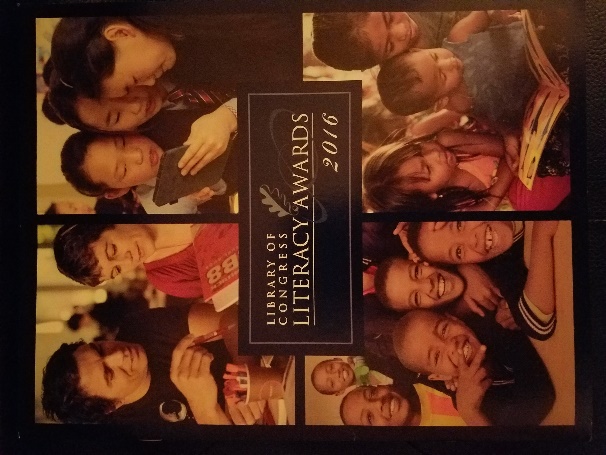 Happy Fall! CSLP ROU (Rules of Use)With the start of the 2017 program year, changes have been made to the CSLP Rules of Use (ROU).  Using social media is so important to our jobs and using social media responsibly is important to CSLP, it is a permitted use to display all activity pages and manual resource lists from the manual on a member’s website. Please note they must be removed by the end of the program year.  In the event member’s use any type of social media in conjunction with the CSLP slogan or artwork, credit must be given to CSLP. Attribution must be given as “Image copyrighted by CSLP” or “Idea curated from CSLP manual” and use of the slogan must include the TM symbol.  Changes have been made to the artwork process and the current program year artwork is owned by CSLP.  This allows members to use the art after the program year with more flexibility.  The rules now state:  Members can continue to use for internal library purposes after the program year, but not promote publicly.  Members must request use of CSLP owned art to be used digitally, printed on paper and non‐paper items. Costs will be determined by the purpose of the item.  Non‐members can request use of CSLP owned art, costs will be determined based on purpose of item and amount printed. Fair use permission will be given, if requested.Rules regarding custom items not supplied by the exclusive vendor have changed slightly.  Please consult the rules of use as to your need or contact the CSLP national office for information.  Third parties that support libraries and the libraries mission in regards to summer library programming have been identified more clearly and a printable partnership agreement is located within the ROU document.  For more information, please email contact@cslpreads.org or call (866) 657-8556.Welcome New CSLP State Representatives!Gail Sheldon – Alabama State LibraryJean Jansen – Illinois (Villa Park Public Library)Carrie Sanders – Maryland State Department of EducationKristin Byram – North Dakota State LibraryKate Green Smith – Tennessee State LibraryJennifer Johnson – Vermont Department of LibrariesWe hope to see all of you at the CSLP Annual Meeting in Charleston April 10 - 12, 2017.If you have any questions, please contact Sharon Rawlins, CSLP President at srawlins@njstatelib.org, 609-278-2640, or the CSLP office at contact@cslpreads.org,  (866) 657-8556.The Teen Video Challenge The TVC files have been added to the CSLP website.  There is a gold banner on the home page which, when NOT logged in, will give participants the information and when you are logged in, will provide state reps with all of the needed information to conduct the program.  Jana Fine has been working very hard to get all of the forms restructured and ready to go.  The files are also available under PROGRAMS > TEEN PROGRAMS > 2017 TVC Materials. The link is:http://www.cslpreads.org/programs/teen-program/2017-tvc-materials/CSLP IN THE NEWSYou may know that Kate DiCamillo, the 2015 and 2016 National Summer Reading Champion, is the finalist for the National Book Award for Young People’s Literature for her book Raymie Nightingdale. The announcement from Publisher’s Weekly also included the information that Kate was the CSLP Summer Reading Champion. If you see CSLP in print, let us know! 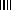 The illustrators for the 2017 program are: Early Literacy & Children’s program: David MacaulayTeen program: Scott SosebeeAdult program: Larry JonesThis is our first catalog that reflects the same slogan for every age group.  In addition, there are several new items from previous years including those for volunteers and for programming. Please keep these dates in mind when planning to purchase items for your program (s):Order by December 1, 2016: receive your order by March 1, 2017Order by January 1, 2017: receive your order by April 1, 2017Order by March 1, 2017: receive your order by May 1, 2017If you order after March 1, 2017, please contact Demco for an estimated shipping date at 1-855-255-2757.Please note that all orders will be invoiced through Demco.Also note that the print catalog reflects that 3 DVDs will be provided, as in previous years. Now only one DVD is being provided.  Please share this message with your libraries so that they are aware of our error.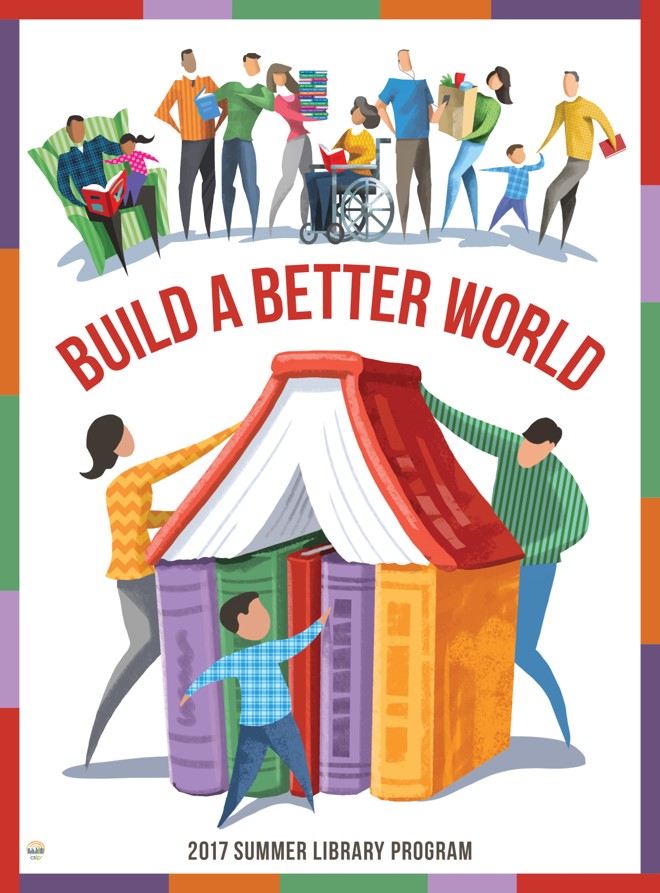 